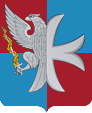 ГЛАВА    СЕЛЬСКОГО ПОСЕЛЕНИЯ  НАЗАРЬЕВСКОЕОДИНЦОВСКОГО МУНИЦИПАЛЬНОГО РАЙОНАМОСКОВСКОЙ ОБЛАСТИП О С Т А Н О В Л Е Н И Е_28.02.2017    __№___8-ПГл  ___п. МатвейковоО проведении сезонной проверки противопожарного водоснабжения на территории сельского поселения Назарьевское Одинцовского муниципального района Московской областиВ соответствии с требованиями Федеральных законов от 22.07.2008 №123-Ф3 «Технический регламент о требованиях пожарной безопасности», от 06.10.2003 № 131-ФЗ «Об общих принципах организации местного самоуправления в Российской Федерации», Уставом сельского поселения Назарьевское Одинцовского муниципального района Московской области и в * целях обеспечения надлежащего состояния источников противопожарного водоснабжения, содержания в исправном состоянии средств обеспечения пожарной безопасности в населенных пунктах и на объектах экономики сельского поселения Назарьевское Одинцовского муниципального района Московской области,ПОСТАНОВЛЯЮ:Провести до 24 апреля 2017 года проверку противопожарного водоснабжения (пожарных гидрантов, водонапорных станций, водонапорных башен, открытых водоемов) в населенных пунктах и на объектах экономики сельского поселения Назарьевское Одинцовского муниципального района Московской области. И.о. директору МУП «ЖКХ Назарьево» Алехину Ю.В. и руководителям организаций и предприятий всех форм собственности, имеющих на балансе источники наружного противопожарного водоснабжения, организовать проверку их состояния совместно с представителями Одинцовского гарнизона пожарной охраны с оформлением соответствующих актов. Копии актов представить в Администрацию сельского поселения Назарьевское.Рекомендовать руководителям организаций и предприятий меры по их устранению выявленным недостаткам противопожарных водоисточников.Настоящее постановление разместить на официальном сайте Администрации сельского поселения Назарьевское в информационно- телекоммуникационной сети «Интернет».Контроль за исполнением данного постановления возложить на начальника Службы по решению вопросов местного значения Администрации сельского поселения Назарьевское Коротченко А.И.Глава сельского поселения Назарьевское                                    М.А. Шибанова